                                                    ESCUELA NUESTRA SEÑORA DEL VALLE                                           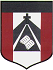 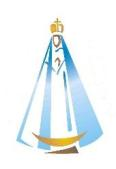 			         ACTIVIDAD CLASE DE MÚSICA QUINTO GRADO A Y BA las familias: ¡Sean bienvenidos a las clases de música! Saludo afectuosamente. Seño Milagros. Dudas y sugerencias: mmassoia@institutonsvallecba.edu.arMÚSICA – Noviembre, semana 2Hola chicos y chicasSeguimos investigando el ritmo, las figuras, la percusión y la duración de los sonidos. 				¿Sabes lo que es un Patrón Rítmico?Es un conjunto de sonidos rítmicos que se repiten y que se pueden memorizar para interpretarlos una y otra vez con algún instrumento. Existen muchísimos patrones rítmicos de diferentes estilos: de cuarteto, de cumbia, de chacarera, de carnavalito, de rock, etc. Te mando estos videos para que conozcas como suenan. Ejemplo 1: patrón de cumbia, realizado con las manos.https://www.youtube.com/watch?v=a_pl4ugrBC0Ejemplo 2: patrón de rock, realizado con vasos.https://www.youtube.com/watch?v=5S9UwpED5ZcACTIVIDAD: Descarga del Play Store la APP “REAL PERCUSSION” en algún celular que te presten en casa, o Tablet. Allí encontrarás una gran variedad de instrumentos virtuales de percusión para practicar.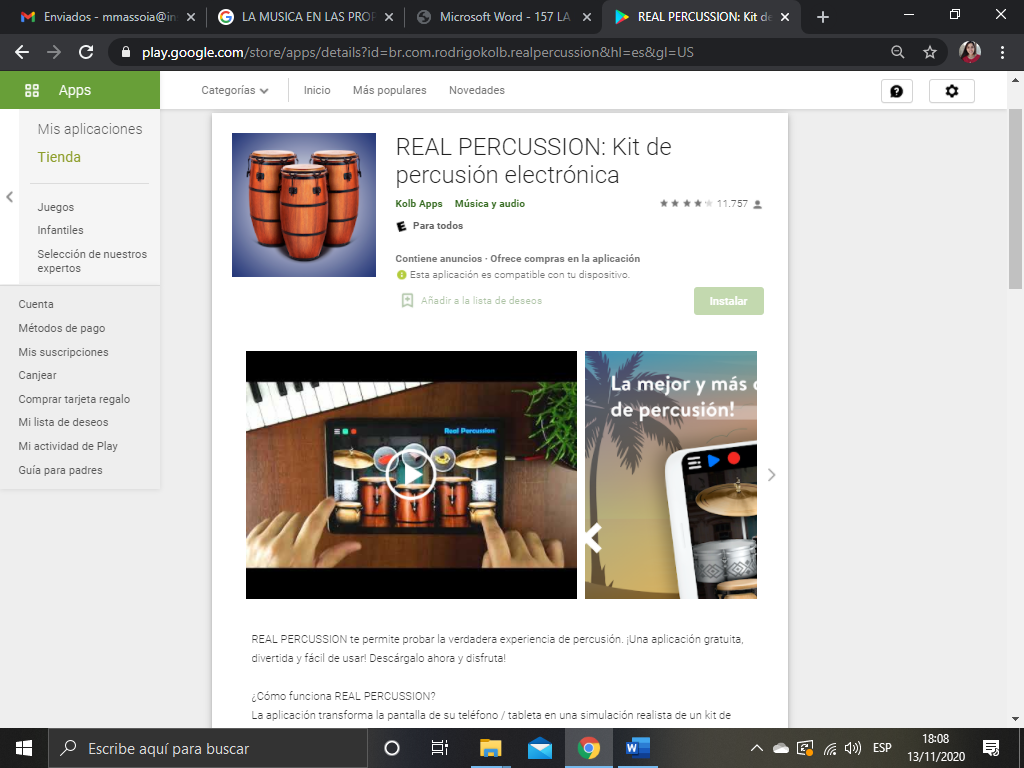 Elegí uno de los dos patrones rítmicos que te envié en los videos de arriba.Practica sobre la mesa con las manos, con vasos, o con el objeto sonoro que encuentres. Si tenes instrumentos musicales de percusión también podés usarlos.Realiza una grabación o filmación corta (no más de 1 min y medio) donde puedas mostrarme cómo suena tu patrón rítmico.¡¡TIPS PARA LA PRODUCCIÓN MUSICAL!! -Practica antes de grabar.-Recorda que el patrón rítmico tiene que repetirse muchas veces.-Podés grabar con otro celular tus manos usando la app o bien hacer un video de la pantalla misma donde uses la app.-Si no te salen esos patrones rítmicos podés inventar uno vos, tiene que repetirse siempre igual durante un tiempo corto…¡¡ÉXITOS!! Espero tu producción =)Abrazos, Seño Mili